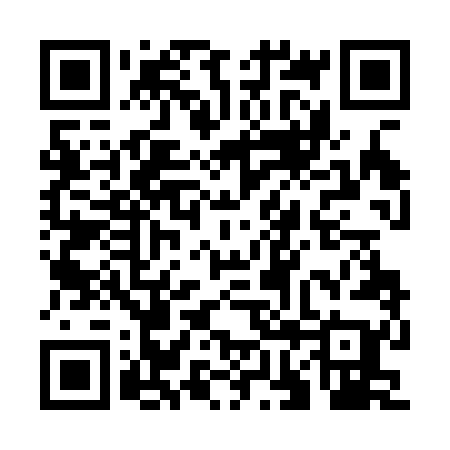 Ramadan times for Kwaskow, PolandMon 11 Mar 2024 - Wed 10 Apr 2024High Latitude Method: Angle Based RulePrayer Calculation Method: Muslim World LeagueAsar Calculation Method: HanafiPrayer times provided by https://www.salahtimes.comDateDayFajrSuhurSunriseDhuhrAsrIftarMaghribIsha11Mon4:164:166:0811:563:495:445:447:3012Tue4:144:146:0611:563:505:465:467:3213Wed4:124:126:0411:553:525:485:487:3414Thu4:094:096:0211:553:535:505:507:3515Fri4:074:075:5911:553:545:515:517:3716Sat4:044:045:5711:553:565:535:537:3917Sun4:024:025:5511:543:575:555:557:4118Mon3:593:595:5211:543:595:565:567:4319Tue3:563:565:5011:544:005:585:587:4520Wed3:543:545:4811:534:016:006:007:4721Thu3:513:515:4611:534:036:016:017:4922Fri3:493:495:4311:534:046:036:037:5123Sat3:463:465:4111:524:056:056:057:5324Sun3:433:435:3911:524:076:076:077:5525Mon3:413:415:3611:524:086:086:087:5726Tue3:383:385:3411:524:096:106:107:5927Wed3:353:355:3211:514:106:126:128:0128Thu3:323:325:3011:514:126:136:138:0329Fri3:303:305:2711:514:136:156:158:0530Sat3:273:275:2511:504:146:176:178:0831Sun4:244:246:2312:505:167:187:189:101Mon4:214:216:2012:505:177:207:209:122Tue4:184:186:1812:495:187:227:229:143Wed4:164:166:1612:495:197:237:239:164Thu4:134:136:1412:495:207:257:259:195Fri4:104:106:1112:495:227:277:279:216Sat4:074:076:0912:485:237:287:289:237Sun4:044:046:0712:485:247:307:309:268Mon4:014:016:0512:485:257:327:329:289Tue3:583:586:0212:475:267:347:349:3010Wed3:553:556:0012:475:287:357:359:33